Письмо «Неизвестному солдату» учащегося 10 класса Бекренева Юрия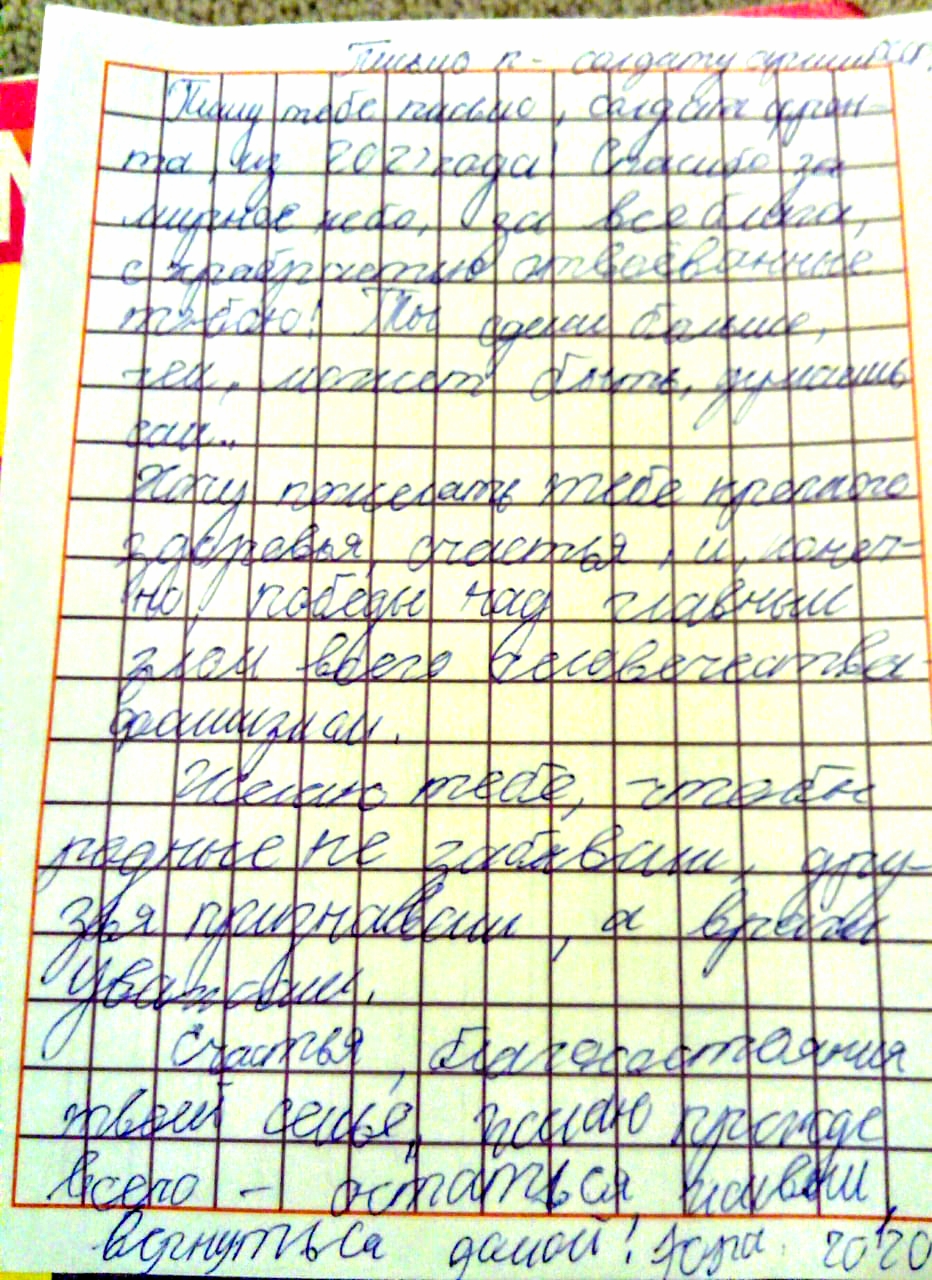 